HORÁRIO DAS DISCIPLINAS OFERECIDAS PELO PPGA PARA O 2° SEMESTRE DE 2023            *As disciplinas serão em módulos, seguindo o calendário do PPGFV.** Requisitos:        1)Estatística Experimental II ou Estatística aplicada ao melhoramento                 2)Melhoramento Vegetal18/07/2023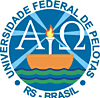 MINISTÉRIO DA EDUCAÇÃOUNIVERSIDADE FEDERAL DE PELOTASFACULDADE DE AGRONOMIA ELISEU MACIEL DEPARTAMENTO DE FITOTECNIAPROGRAMA DE PÓS-GRADUAÇÃO EM AGRONOMIAÁREA DE CONCENTRAÇÃO EM FITOMELHORAMENTOÁREA DE CONCENTRAÇÃO EM FITOMELHORAMENTOÁREA DE CONCENTRAÇÃO EM FITOMELHORAMENTOÁREA DE CONCENTRAÇÃO EM FITOMELHORAMENTOÁREA DE CONCENTRAÇÃO EM FITOMELHORAMENTOÁREA DE CONCENTRAÇÃO EM FITOMELHORAMENTOÁREA DE CONCENTRAÇÃO EM FITOMELHORAMENTOÁREA DE CONCENTRAÇÃO EM FITOMELHORAMENTOÁREA DE CONCENTRAÇÃO EM FITOMELHORAMENTOÁREA DE CONCENTRAÇÃO EM FITOMELHORAMENTOÁREA DE CONCENTRAÇÃO EM FITOMELHORAMENTOÁREA DE CONCENTRAÇÃO EM FITOMELHORAMENTOÁREA DE CONCENTRAÇÃO EM FITOMELHORAMENTOÁREA DE CONCENTRAÇÃO EM FITOMELHORAMENTOÁREA DE CONCENTRAÇÃO EM FITOMELHORAMENTOÁREA DE CONCENTRAÇÃO EM FITOMELHORAMENTOÁREA DE CONCENTRAÇÃO EM FITOMELHORAMENTOÁREA DE CONCENTRAÇÃO EM FITOMELHORAMENTOÁREA DE CONCENTRAÇÃO EM FITOMELHORAMENTOCÓDIGODISCIPLINADISCIPLINAPROF. RESPONSÁVELPROF. RESPONSÁVELDATADATAHORÁRIOSALACARGA HORÁRIACARGA HORÁRIACARGA HORÁRIACARGA HORÁRIACRÉDITOSCRÉDITOSCRÉDITOSCRÉDITOSCRÉDITOSCRÉDITOS0210073**Genética Quantitativa I**Genética Quantitativa ILuciano Maia6 alunosLuciano Maia6 alunosQuartas-feirasQuartas-feiras09 – 11hs 14 -  16hsCGF444440210050Genética Aplicada ao MelhoramentoGenética Aplicada ao MelhoramentoCamila Pegoraro-  s/l + 10Alunos Camila Pegoraro-  s/l + 10Alunos Quintas-feirasQuintas-feiras08h00CGF444440218158Pesquisa Orientada emFitomelhoramentoPesquisa Orientada emFitomelhoramentoCamila Pegoraro-5 alunosCamila Pegoraro-5 alunosSextas-feirasSextas-feiras08h00CGF222220218137Estágio de Docência Orientada em FitomelhoramentoEstágio de Docência Orientada em FitomelhoramentoAntonio Oliveira – 2 alunosAntonio Oliveira – 2 alunosSextas-feirasSextas-feiras14h00-111110218052Técnicas Aplicadas ao MelhoramentoTécnicas Aplicadas ao MelhoramentoAntonio Oliveira-5 alunosAntonio Oliveira-5 alunosTerças-feirasTerças-feiras08h00CGF44444ÁREA DE CONCENTRAÇÃO EM FRUTICULTURA DE CLIMA TEMPERADOÁREA DE CONCENTRAÇÃO EM FRUTICULTURA DE CLIMA TEMPERADOÁREA DE CONCENTRAÇÃO EM FRUTICULTURA DE CLIMA TEMPERADOÁREA DE CONCENTRAÇÃO EM FRUTICULTURA DE CLIMA TEMPERADOÁREA DE CONCENTRAÇÃO EM FRUTICULTURA DE CLIMA TEMPERADOÁREA DE CONCENTRAÇÃO EM FRUTICULTURA DE CLIMA TEMPERADOÁREA DE CONCENTRAÇÃO EM FRUTICULTURA DE CLIMA TEMPERADOÁREA DE CONCENTRAÇÃO EM FRUTICULTURA DE CLIMA TEMPERADOÁREA DE CONCENTRAÇÃO EM FRUTICULTURA DE CLIMA TEMPERADOÁREA DE CONCENTRAÇÃO EM FRUTICULTURA DE CLIMA TEMPERADOÁREA DE CONCENTRAÇÃO EM FRUTICULTURA DE CLIMA TEMPERADOÁREA DE CONCENTRAÇÃO EM FRUTICULTURA DE CLIMA TEMPERADOÁREA DE CONCENTRAÇÃO EM FRUTICULTURA DE CLIMA TEMPERADOÁREA DE CONCENTRAÇÃO EM FRUTICULTURA DE CLIMA TEMPERADOÁREA DE CONCENTRAÇÃO EM FRUTICULTURA DE CLIMA TEMPERADOÁREA DE CONCENTRAÇÃO EM FRUTICULTURA DE CLIMA TEMPERADOÁREA DE CONCENTRAÇÃO EM FRUTICULTURA DE CLIMA TEMPERADOÁREA DE CONCENTRAÇÃO EM FRUTICULTURA DE CLIMA TEMPERADOÁREA DE CONCENTRAÇÃO EM FRUTICULTURA DE CLIMA TEMPERADO01210051PecaniculturaPecaniculturaCarlos Roberto Martins Marcelo MalgarimCarlos Roberto Martins Marcelo MalgarimCarlos Roberto Martins Marcelo MalgarimQuintas-feiras13h30Garagem44440218138Estágio de Docência Orientada emFruticulturaEstágio de Docência Orientada emFruticulturaMarcelo MalgarimMarcelo MalgarimMarcelo MalgarimSextas-feiras14h00Auditório11110218125Pesquisa Orientada em FruticulturaPesquisa Orientada em FruticulturaPaulo Mello Farias (4)Flavio G. Herter (4)6 alunosPaulo Mello Farias (4)Flavio G. Herter (4)6 alunosPaulo Mello Farias (4)Flavio G. Herter (4)6 alunosQuartas- feiras10h00Sala da garagem 44440218117Fisiologia Aplicada a Frutíferas LenhosasFisiologia Aplicada a Frutíferas LenhosasPaulo Mello FariasFlavio G.Herter8 vagasPaulo Mello FariasFlavio G.Herter8 vagasPaulo Mello FariasFlavio G.Herter8 vagasSegundas-feiras13h30  Sala da garagem 44440218076VitiviniculturaVitiviniculturaMarcelo Malgarim10 alunosMarcelo Malgarim10 alunosMarcelo Malgarim10 alunosSegundas-feiras13h30Auditório44440218079Produção de Pomáceas Produção de Pomáceas Robson Ruy YamamotoFlavio Gilberto Herter20 alunos + 10 outros PPGsRobson Ruy YamamotoFlavio Gilberto Herter20 alunos + 10 outros PPGsRobson Ruy YamamotoFlavio Gilberto Herter20 alunos + 10 outros PPGs25/09 a 29/09/2309hs as 12hsAuditorio33330218063Produção Frutícola IIProdução Frutícola IIFlavio Gilberto Herter5 alunosFlavio Gilberto Herter5 alunosFlavio Gilberto Herter5 alunosQuartas-feiras08h00Garagem4444DISCIPLINAS DE DOMÍNIO CONEXODISCIPLINAS DE DOMÍNIO CONEXODISCIPLINAS DE DOMÍNIO CONEXODISCIPLINAS DE DOMÍNIO CONEXODISCIPLINAS DE DOMÍNIO CONEXODISCIPLINAS DE DOMÍNIO CONEXODISCIPLINAS DE DOMÍNIO CONEXODISCIPLINAS DE DOMÍNIO CONEXODISCIPLINAS DE DOMÍNIO CONEXODISCIPLINAS DE DOMÍNIO CONEXODISCIPLINAS DE DOMÍNIO CONEXODISCIPLINAS DE DOMÍNIO CONEXODISCIPLINAS DE DOMÍNIO CONEXODISCIPLINAS DE DOMÍNIO CONEXODISCIPLINAS DE DOMÍNIO CONEXODISCIPLINAS DE DOMÍNIO CONEXODISCIPLINAS DE DOMÍNIO CONEXO0121005301210053SemináriosSemináriosPaulo Mello Farias e Flavio Herter –8  vagasPaulo Mello Farias e Flavio Herter –8  vagasquintas-feiras13h30Auditório 33018066018066*Aspectos Fisiológicos da Nutrição Mineral*Aspectos Fisiológicos da Nutrição MineralValmor Bianchi Valmor Bianchi Semi concentradaFisiologiaVegetal3302181680218168*Marcadores Moleculares*Marcadores MolecularesValmor BianchiValmor BianchiSemi concentradaFisiologiaVegetal4499998039999803Elaboração de DissertaçãoElaboração de DissertaçãoMarcelo MalgarimMarcelo Malgarim--99998029999802Elaboração de TeseElaboração de TeseMarcelo MalgarimMarcelo Malgarim--